 “El Sol Nace para Todos” Solicitud de Asistencia Económica 2021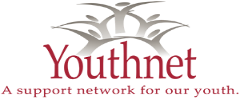 Fecha:¿Cuál es el nivel de educación más alta que ha completado?¿Cuál es su estado civil?Tipo de Empleo:¿Cómo calificaría su salud física desde que comenzó la pandemia?NOTA: Youthnet no da ayuda económica en efectivoPara Youthnet es un placer colaborar con usted, termine de completar el formulario por favor¿Cómo calificaría el nivel de estrés en su familia a causa del aislamiento y la incertidumbre de pensar que puede infectarse?¿Algún familiar, amigo o compañero de trabajo se ha infectado o fallecido a cause del COVID-19?¿Qué impacto ha causado el COVID-19 en su familia para que necesite los fondos?Se le notificará cuando su solicitud sea aprobada. Gracias por confiar en nosotros, estamos aquí para apoyarla y colaborar con su familia. NOTA: Youthnet no da ayuda Económica en EfectivoYOUTHNET N. 4th Street Mount Vernon, WA 98273 (Oficina)P.O. Box 217 Mount Vernon, WA 98273 (Correo Postal)Nombre Raza o Etnia EdadSexoSexoTeléfonoDirecciónNúmero de hijos EdadesEdadesEstado Migratorio Tipo de vivienda